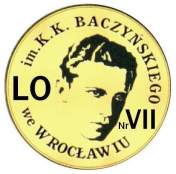  WYMAGANIA EDUKACYJNE Z JĘZYKA NIEMIECKIEGO NIEZBĘDNE DO UZYSKANIA PRZEZ UCZNIA POSZCZEGÓLNYCH ŚRÓDROCZNYCH I ROCZNYCH OCEN KLASYFIKACYJNYCH WYNIKAJĄCYCH Z REALIZOWANEJ MODYFIKACJI PROGRAMU NAUCZANIA JĘZYKA NIEMIECKIEGO P. EWY MUSZYŃSKIEJ W ZAKRESIE CELÓW, TREŚCI I METOD REALIZACJI TEMATYKI Z ZAKRESU MEDYCYNY DOSTOSOWANIE DO NOWEJ PODSTAWY PROGRAMOWEJ I DO DŁUGOŚCI CYKLU (RAMOWE PLANY NAUCZANIA) - III.2.0   (LICEUM 4-LETNIE)ZAKRES PODSTAWOWYSzczegółowe wymagania edukacyjne dla klasy 4C gr.1                                                                          Szczegółowe wymagania edukacyjne dla klasy 4C gr.1                                                                          Szczegółowe wymagania edukacyjne dla klasy 4C gr.1                                                                          Szczegółowe wymagania edukacyjne dla klasy 4C gr.1                                                                          Szczegółowe wymagania edukacyjne dla klasy 4C gr.1                                                                          Szczegółowe wymagania edukacyjne dla klasy 4C gr.1                                                                          Ocenę niedostateczną otrzymuje uczeń, który nie spełnia wymagań edukacyjnych niezbędnych do uzyskania oceny dopuszczającej.Ocenę niedostateczną otrzymuje uczeń, który nie spełnia wymagań edukacyjnych niezbędnych do uzyskania oceny dopuszczającej.Ocenę niedostateczną otrzymuje uczeń, który nie spełnia wymagań edukacyjnych niezbędnych do uzyskania oceny dopuszczającej.Ocenę niedostateczną otrzymuje uczeń, który nie spełnia wymagań edukacyjnych niezbędnych do uzyskania oceny dopuszczającej.Ocenę niedostateczną otrzymuje uczeń, który nie spełnia wymagań edukacyjnych niezbędnych do uzyskania oceny dopuszczającej.Ocenę niedostateczną otrzymuje uczeń, który nie spełnia wymagań edukacyjnych niezbędnych do uzyskania oceny dopuszczającej.OCENAWymagania edukacyjne niezbędne do uzyskania oceny dopuszczającejWymagania edukacyjne niezbędne do uzyskania oceny dostatecznejWymagania edukacyjne niezbędne do uzyskania oceny dobrejWymagania edukacyjne niezbędne do uzyskania oceny bardzo dobrejWymagania edukacyjne niezbędne do uzyskania oceny celującejWIEDZA:
znajomość środków językowychLEKSYKAGRAMATYKAUczeń zna i stosuje bardzo ograniczony zakres środków językowych w znacznym stopniu uniemożliwiający realizację poleceń bez pomocy nauczyciela.Uczeń:• popełnia liczne błędy w ich zapisie i wymowieUczeń zna i stosuje ograniczony zakres środków językowych; głównie środki językowe o wysokim stopniu pospolitości i dotyczące bezpośrednio jego osoby.Uczeń:• zna część wprowadzonych słów i wyrażeń• popełnia sporo błędów w ich zapisie i wymowie• zna większość wprowadzonych struktur gramatycznych• popełnia sporo błędów leksykalno-gramatycznych w trudniejszych zadaniachUczeń zna i stosuje większość poznanych wyrazów oraz zwrotów, oprócz środków językowych o wysokim stopniu pospolitości w wypowiedzi występuje kilka precyzyjnych sformułowań. Uczeń:• zna wszystkie wprowadzone struktury gramatyczne• popełnia nieliczne błędy leksykalno-gramatyczneUczeń zna i stosuje wszystkie poznane wyrazy oraz zwroty.Uczeń:• poprawnie zapisuje i wymawia wszystkie poznane wyrazy oraz zwroty• zna wszystkie wprowadzone struktury gramatyczne• popełnia sporadyczne błędy leksykalno-gramatyczne, które zwykle potrafi samodzielnie poprawićOcenę celującą otrzymuje uczeń, który w wysokim stopniu opanował wiedzę i umiejętności określone programem nauczania.** W świetle obowiązujących przepisów ocena ucznia ma wynikać ze stopnia przyswojenia przez niego treści wynikających z podstawy programowej.Ustalenie wymagań na ocenę celującą należy do nauczyciela, ale muszą one być zgodne z prawem. Jeżeli uczeń wykazuje zainteresowanie poszerzaniem wiedzy, można go za to nagrodzić dodatkowo, ale wiedza wykraczająca poza program nie może być elementem koniecznym do uzyskania oceny celującej – art. 44b ust. 3 Ustawy z dnia 7 września 1991 r. o systemie oświaty (Dz. U. z 2017 r. poz. 2198, 2203 i 2361).WIEDZA:
znajomość środków językowychLEKSYKAGRAMATYKAW niewielkim stopniu stosuje poznane struktury gramatyczne. Popełnia liczne błędy.Częściowo poprawnie stosuje poznane struktury gramatyczne.W większości poprawnie stosuje poznane struktury gramatyczne. Błędy nie zakłócają komunikacji.Poprawnie stosuje poznane struktury gramatyczne.Ocenę celującą otrzymuje uczeń, który w wysokim stopniu opanował wiedzę i umiejętności określone programem nauczania.** W świetle obowiązujących przepisów ocena ucznia ma wynikać ze stopnia przyswojenia przez niego treści wynikających z podstawy programowej.Ustalenie wymagań na ocenę celującą należy do nauczyciela, ale muszą one być zgodne z prawem. Jeżeli uczeń wykazuje zainteresowanie poszerzaniem wiedzy, można go za to nagrodzić dodatkowo, ale wiedza wykraczająca poza program nie może być elementem koniecznym do uzyskania oceny celującej – art. 44b ust. 3 Ustawy z dnia 7 września 1991 r. o systemie oświaty (Dz. U. z 2017 r. poz. 2198, 2203 i 2361).WIEDZA:
znajomość środków językowychLEKSYKAGRAMATYKAObsługa urządzeń elektronicznychMediaFunkcje sprzętów domowychWynalazki i odkryciaZawody i czynności z nimi związaneWymagania pracodawcyRozmowa kwalifikacyjnaPrzebieg kariery zawodowejŻyciorysNazwy emocji i uczućWyrażanie różnych emocjiSytuacje konfliktowePrzemoc w szkoleCybermobbingImprezy i osiągnięcia sportoweDyscypliny sportuSprzęt sportowySportowcy i sport wyczynowyPrzygotowanie do operacji Stan zdrowia po operacji Diagnostyka i pielęgnacja Układ krwionośnyBudowa kręgosłupa Ulotka informacyjna leku Leki, postacie leków, stosowanie leków, zaleceniaNazwy pomiarowego sprzętu medycznego Nazwy sprzętów dla osób niepełnosprawnychZdania okolicznikowe warunku ze spójnikiem wennZdania okolicznikowe celu z konstrukcją um … zuZdania okolicznikowe celu ze spójnikiem damitCzas przyszły Futur ICzas przeszły Präteritum czasowników regularnych i nieregularnychZdania okolicznikowe czasu ze spójnikami wenn i alsRekcja wybranych przymiotnikówZdania przydawkowe (zdania względne)Zdania z czasownikiem modalnym w stronie biernej czasu teraźniejszegoStrona bierna w czasie przeszłym PräteritumCzas przeszły PlusquamperfektZdania okolicznikowe czasu ze spójnikami nachdem, seitdem, sobald, während, bevor / ehe i bisZastosowanie zagadnień gramatycznych z klasy 1 i 2 ze słownictwem medycznym:-     Szyk zdania: okoliczniki czasu, miejsca, dopełnienie w bierniku, celownikuLiczebniki główneLiczebniki porządkoweTryb rozkazującyPrzyimki lokalneCzasowniki rozdzielnie złożoneCzasowniki zwrotne z biernikiem i celownikiem Czasowniki z birenikiem i celownikiemZaimek dzierżawczyCzasowniki modalnePrzeczenie nicht lub keinCzas przeszły PerfektPrzyimki z celownikiem określajace czasPrzyimki z biernikiem określające czasStrona biernaZdania oklicznikowe przyczyny ze spójnikiem weilZdania warunkowe ze spójnikiem wennPytania: W-Fragen, mit FragewortStopniowanie przymiotnikówOkreślanie czasuObsługa urządzeń elektronicznychMediaFunkcje sprzętów domowychWynalazki i odkryciaZawody i czynności z nimi związaneWymagania pracodawcyRozmowa kwalifikacyjnaPrzebieg kariery zawodowejŻyciorysNazwy emocji i uczućWyrażanie różnych emocjiSytuacje konfliktowePrzemoc w szkoleCybermobbingImprezy i osiągnięcia sportoweDyscypliny sportuSprzęt sportowySportowcy i sport wyczynowyPrzygotowanie do operacji Stan zdrowia po operacji Diagnostyka i pielęgnacja Układ krwionośnyBudowa kręgosłupa Ulotka informacyjna leku Leki, postacie leków, stosowanie leków, zaleceniaNazwy pomiarowego sprzętu medycznego Nazwy sprzętów dla osób niepełnosprawnychZdania okolicznikowe warunku ze spójnikiem wennZdania okolicznikowe celu z konstrukcją um … zuZdania okolicznikowe celu ze spójnikiem damitCzas przyszły Futur ICzas przeszły Präteritum czasowników regularnych i nieregularnychZdania okolicznikowe czasu ze spójnikami wenn i alsRekcja wybranych przymiotnikówZdania przydawkowe (zdania względne)Zdania z czasownikiem modalnym w stronie biernej czasu teraźniejszegoStrona bierna w czasie przeszłym PräteritumCzas przeszły PlusquamperfektZdania okolicznikowe czasu ze spójnikami nachdem, seitdem, sobald, während, bevor / ehe i bisZastosowanie zagadnień gramatycznych z klasy 1 i 2 ze słownictwem medycznym:-     Szyk zdania: okoliczniki czasu, miejsca, dopełnienie w bierniku, celownikuLiczebniki główneLiczebniki porządkoweTryb rozkazującyPrzyimki lokalneCzasowniki rozdzielnie złożoneCzasowniki zwrotne z biernikiem i celownikiem Czasowniki z birenikiem i celownikiemZaimek dzierżawczyCzasowniki modalnePrzeczenie nicht lub keinCzas przeszły PerfektPrzyimki z celownikiem określajace czasPrzyimki z biernikiem określające czasStrona biernaZdania oklicznikowe przyczyny ze spójnikiem weilZdania warunkowe ze spójnikiem wennPytania: W-Fragen, mit FragewortStopniowanie przymiotnikówOkreślanie czasuObsługa urządzeń elektronicznychMediaFunkcje sprzętów domowychWynalazki i odkryciaZawody i czynności z nimi związaneWymagania pracodawcyRozmowa kwalifikacyjnaPrzebieg kariery zawodowejŻyciorysNazwy emocji i uczućWyrażanie różnych emocjiSytuacje konfliktowePrzemoc w szkoleCybermobbingImprezy i osiągnięcia sportoweDyscypliny sportuSprzęt sportowySportowcy i sport wyczynowyPrzygotowanie do operacji Stan zdrowia po operacji Diagnostyka i pielęgnacja Układ krwionośnyBudowa kręgosłupa Ulotka informacyjna leku Leki, postacie leków, stosowanie leków, zaleceniaNazwy pomiarowego sprzętu medycznego Nazwy sprzętów dla osób niepełnosprawnychZdania okolicznikowe warunku ze spójnikiem wennZdania okolicznikowe celu z konstrukcją um … zuZdania okolicznikowe celu ze spójnikiem damitCzas przyszły Futur ICzas przeszły Präteritum czasowników regularnych i nieregularnychZdania okolicznikowe czasu ze spójnikami wenn i alsRekcja wybranych przymiotnikówZdania przydawkowe (zdania względne)Zdania z czasownikiem modalnym w stronie biernej czasu teraźniejszegoStrona bierna w czasie przeszłym PräteritumCzas przeszły PlusquamperfektZdania okolicznikowe czasu ze spójnikami nachdem, seitdem, sobald, während, bevor / ehe i bisZastosowanie zagadnień gramatycznych z klasy 1 i 2 ze słownictwem medycznym:-     Szyk zdania: okoliczniki czasu, miejsca, dopełnienie w bierniku, celownikuLiczebniki główneLiczebniki porządkoweTryb rozkazującyPrzyimki lokalneCzasowniki rozdzielnie złożoneCzasowniki zwrotne z biernikiem i celownikiem Czasowniki z birenikiem i celownikiemZaimek dzierżawczyCzasowniki modalnePrzeczenie nicht lub keinCzas przeszły PerfektPrzyimki z celownikiem określajace czasPrzyimki z biernikiem określające czasStrona biernaZdania oklicznikowe przyczyny ze spójnikiem weilZdania warunkowe ze spójnikiem wennPytania: W-Fragen, mit FragewortStopniowanie przymiotnikówOkreślanie czasuObsługa urządzeń elektronicznychMediaFunkcje sprzętów domowychWynalazki i odkryciaZawody i czynności z nimi związaneWymagania pracodawcyRozmowa kwalifikacyjnaPrzebieg kariery zawodowejŻyciorysNazwy emocji i uczućWyrażanie różnych emocjiSytuacje konfliktowePrzemoc w szkoleCybermobbingImprezy i osiągnięcia sportoweDyscypliny sportuSprzęt sportowySportowcy i sport wyczynowyPrzygotowanie do operacji Stan zdrowia po operacji Diagnostyka i pielęgnacja Układ krwionośnyBudowa kręgosłupa Ulotka informacyjna leku Leki, postacie leków, stosowanie leków, zaleceniaNazwy pomiarowego sprzętu medycznego Nazwy sprzętów dla osób niepełnosprawnychZdania okolicznikowe warunku ze spójnikiem wennZdania okolicznikowe celu z konstrukcją um … zuZdania okolicznikowe celu ze spójnikiem damitCzas przyszły Futur ICzas przeszły Präteritum czasowników regularnych i nieregularnychZdania okolicznikowe czasu ze spójnikami wenn i alsRekcja wybranych przymiotnikówZdania przydawkowe (zdania względne)Zdania z czasownikiem modalnym w stronie biernej czasu teraźniejszegoStrona bierna w czasie przeszłym PräteritumCzas przeszły PlusquamperfektZdania okolicznikowe czasu ze spójnikami nachdem, seitdem, sobald, während, bevor / ehe i bisZastosowanie zagadnień gramatycznych z klasy 1 i 2 ze słownictwem medycznym:-     Szyk zdania: okoliczniki czasu, miejsca, dopełnienie w bierniku, celownikuLiczebniki główneLiczebniki porządkoweTryb rozkazującyPrzyimki lokalneCzasowniki rozdzielnie złożoneCzasowniki zwrotne z biernikiem i celownikiem Czasowniki z birenikiem i celownikiemZaimek dzierżawczyCzasowniki modalnePrzeczenie nicht lub keinCzas przeszły PerfektPrzyimki z celownikiem określajace czasPrzyimki z biernikiem określające czasStrona biernaZdania oklicznikowe przyczyny ze spójnikiem weilZdania warunkowe ze spójnikiem wennPytania: W-Fragen, mit FragewortStopniowanie przymiotnikówOkreślanie czasuOcenę celującą otrzymuje uczeń, który w wysokim stopniu opanował wiedzę i umiejętności określone programem nauczania.** W świetle obowiązujących przepisów ocena ucznia ma wynikać ze stopnia przyswojenia przez niego treści wynikających z podstawy programowej.Ustalenie wymagań na ocenę celującą należy do nauczyciela, ale muszą one być zgodne z prawem. Jeżeli uczeń wykazuje zainteresowanie poszerzaniem wiedzy, można go za to nagrodzić dodatkowo, ale wiedza wykraczająca poza program nie może być elementem koniecznym do uzyskania oceny celującej – art. 44b ust. 3 Ustawy z dnia 7 września 1991 r. o systemie oświaty (Dz. U. z 2017 r. poz. 2198, 2203 i 2361).RECEPCJAUczeń:• rozumie polecenia nauczyciela, w bardzo ograniczonym stopniu rozwiązuje zadania na rozumienie ze słuchu – rozumie pojedyncze słowa• rozumie ogólny sens przeczytanych tekstów, w ograniczonym stopniu rozwiązuje zadania na rozumienie tekstów pisanych Uczeń:• rozumie polecenia nauczyciela• częściowo poprawnie rozwiązuje zadania na rozumienie tekstów pisanych i rozumienie ze słuchu- rozumie słownictwo o wysokim stopniu pospolitości, internacjonalizmy, wybrane zdania. Uczeń:• rozumie polecenia nauczyciela• poprawnie rozwiązuje zadania na rozumienie tekstów pisanych i rozumienie ze słuchu - rozumie większość tekstów i komunikatów słownych na bazie poznanego słownictwa.Uczeń:• rozumie polecenia nauczyciela• poprawnie rozwiązuje zadania na rozumienie tekstów pisanych i rozumienie ze słuchu r/f, dobieranie, ww• zwykle potrafi uzasadnić swoje odpowiedzi. - rozumie szczegółowo teksty i komunikaty słowne w zakresie omawianych tematów. Ocenę celującą otrzymuje uczeń, który w wysokim stopniu opanował wiedzę i umiejętności określone programem nauczania.** W świetle obowiązujących przepisów ocena ucznia ma wynikać ze stopnia przyswojenia przez niego treści wynikających z podstawy programowej.Ustalenie wymagań na ocenę celującą należy do nauczyciela, ale muszą one być zgodne z prawem. Jeżeli uczeń wykazuje zainteresowanie poszerzaniem wiedzy, można go za to nagrodzić dodatkowo, ale wiedza wykraczająca poza program nie może być elementem koniecznym do uzyskania oceny celującej – art. 44b ust. 3 Ustawy z dnia 7 września 1991 r. o systemie oświaty (Dz. U. z 2017 r. poz. 2198, 2203 i 2361).PRODUKCJA• wypowiedzi nie są płynne i są b. krótkie: u. stosuje zdania pojedyncze, w formie pisemnej formułuje dwa, trzy zdania• u. przekazuje i uzyskuje niewielką część istotnych informacji• wypowiedzi są w dużym stopniu nielogiczne i niespójne• u. stosuje niewielki zakres słownictwa i struktur• u. popełnia liczne błędy leksykalno-gramatyczne, które mogą zakłócać komunikację.Uczeń z pomocą nauczyciela wykazuje się w stopniu minimalnym umiejętnościami na ocenę dostateczną: naśladuje, odczytuje, wykonuje zadania niesamodzielnie.• wypowiedzi nie są zbyt płynne, ale mają dostateczną długość• u. przekazuje i uzyskuje większość istotnych informacji• wypowiedzi są częściowo nielogiczne i niespójne• u. stosuje słownictwo i struktury odpowiednie do formy wypowiedzi• u. popełnia sporo błędów leksykalno-gramatycznych, które nie zakłócają jednak komunikacjiUczeń:- Nazywa urządzenia i elektroniczne i akcesoria.- Nazywa wybrane odkrycia i wynalazki.- Prostymi zdaniami opisuje sposób obsługi urządzeń technicznych.- Informuje, do czego używa mediów i sprzętu domowego.• Nazywa aktywności zawodowe.• Nazywa wybrane zawody.• Wyraża opinię na temat pracy.• Nazywa wymagania pracodawcy wobec pracownika.• Nazywa swoje kwalifikacje.• Nazywa czynności związane z wykonywanym zawodem.• Wymienia powody poszukiwania pracy dorywczej.• Pisze życiorys.• Ustala kolejność zdarzeń.• Nazywa emocje i uczucia.• Opisuje swoje emocje.• Opowiada o swoich uczuciach w określonych sytuacjach.• Wymienia przyczyny stresu i konfliktów w szkole.• Nazywa aktywności sportowe oraz rodzaje imprez sportowych.• Nazywa etapy i opisuje wydarzenia podczas imprezy sportowej.• Wyraża radość i niezadowolenie.• Rekonstruuje przebieg kariery sportowca na podstawie informacji w punktach.• Opisuje zdjęcie z imprezy sportowej.• Zna zasadę tworzenia czasu przeszłego Plusquamperfekt oraz zdań okolicznikowych czasu ze spójnikami nachdem, seitdem, sobald, während, bevor / ehe i bis, tworzy zdania według schematu.- Podaje dolegliwości,- Informuje w prostych zdaniach o przygotowaniach do operacji, - Informuje w prostych zdaniach o stanie zdrowia pacjenta po operacji, - Nazywa działania diagnostyczne i pielęgnacyjne, - Podaje budowę układu krwionośnego, - Podaje budowę kręgosłupa, - Podaje proste słownictwo z ulotki informacyjnej leku, - Podaje postacie leków, - Informuje w prostych zdaniach o stosowaniu leków, - Informuje w prostych zdaniach o zaleceniach,- Nazywa badania,- Prostymi zdaniami opisuje ranę,- Nazwa pomiarowy sprzęt medyczny, - Nazwy sprzęty dla osób niepełnosprawnych.Wykazuje się umiejętnościami wyższymi od wymaganych na ocenę dostateczną, ale niższymi niż są oczekiwane na ocenę bardzo dobrą. Zachowuje poprawność językową na poziomie umożliwiającym dobrą komunikację: przedstawia w innej formie, charakteryzuje, hierarchizuje, wnioskuje, porządkuje, broni poglądów.• wypowiedzi ustne są dość płynne, a prace pisemne mają odpowiednią długość• u. przekazuje i uzyskuje wszystkie istotne informacje• wypowiedzi są logiczne i w miarę spójne• u. stosuje adekwatne do tematu słownictwo i struktury• u. popełnia nieliczne błędy leksykalno-gramatyczne, niezakłócające komunikacji• pisząc, uczeń stosuje odpowiednią formę i styl• wypowiedzi ustne są płynne, a prace pisemne mają odpowiednią długość • u. przekazuje i uzyskuje wszystkie wymagane informacje• wypowiedzi są logiczne i spójne• u. stosuje bogate słownictwo i struktury• popełnia sporadyczne błędy leksykalno-gramatyczne• u. stosuje odpowiednią formę i stylUczeń:- Podaje instrukcję obsługi sprzętu technicznego.- Opowiada o swoim problemie technicznym i sposobie, w jaki go rozwiązał.- Opisuje, do czego używa się mediów i sprzętu domowego.- Opowiada o odkryciach i wynalazkach,- Stosuje w swoich wypowiedziach zdania okolicznikowe celu, zdania okolicznikowe warunku ze spójnikiem wenn oraz czas przyszły Futur I,• Wymienia wymagania pracodawcy wobec pracownika.• Określa własne wymagania wobec pracy.• Opisuje przebieg kariery zawodowej.• Opowiada o pracy dorywczej.• Pisze życiorys swój i innych osób.• Charakteryzuje zawody przyszłości.• Opowiada o zawodowych planach na przyszłość.• Streszcza informacje prasowe.• Pisze list motywacyjny.• Stosuje w swoich wypowiedziach formy czasu przeszłego Präteritum.• Stosuje zdania okolicznikowe ze spójnikami wenn i als.• Opisuje sytuacje konfliktowe, w tym przebieg konfliktu w szkole.• Opisuje akty przemocy w szkole.• Opisuje emocje innych osób.• Opowiada o sytuacjach wywołujących stres oraz metodach przeciwdziałania stresowi.• Opowiada o zachowaniu w sytuacjach konfliktowych.• Opowiada o sytuacji, która go wyjątkowo zdenerwowała.• Wypowiada się na temat „szkoły bez przemocy”.• Stosuje wybrane przymiotniki z przyimkiem.• Tworzy zdania przydawkowe (zdania względne).• Używa strony biernej z czasownikiem modalnym w czasie teraźniejszym.• Używa strony biernej w czasie przeszłym Präteritum.• Opisuje swój udział w imprezie sportowej.• Opowiada o karierze wybranego sportowca oraz jego osiągnięciach.• Opisuje zdjęcia z imprez sportowych oraz je komentuje.• Przedstawia wydarzenia z imprezy sportowej.• Komentuje przebieg imprezy sportowej.• Wypowiada się na temat zalet i wad sportu wyczynowego.• Stosuje w swoich wypowiedziach formy czasu przeszłego Plusquamperfekt oraz zdania okolicznikowe czasu.- Stosuje w swoich wypowiedziach wiedzę z zakresu  gramatyki z klasy 1 i 2 ze słownictwem medycznym:Liczebniki główneLiczebniki porządkowe,Tryb rozkazujący,Przyimki lokalne,Czasowniki rozdzielnie złożone,Czasowniki zwrotne z biernikiem i celownikiem, Czasowniki z birenikiem i celownikiem,Zaimek dzierżawczy,Czasowniki modalne,Przeczenie nicht lub kein,Czas przeszły PerfektPrzyimki z celownikiem określajace czas,Przyimki z biernikiem określające czas,Strona bierna,Zdania oklicznikowe przyczyny ze spójnikiem weil,Zdania warunkowe ze spójnikiem wenn,Pytania: W-Fragen, mit Fragewort,Stopniowanie przymiotników,Określanie czasu- Opisuje dolegliwości,- Opisuje przygotowania do operacji, - Opisuje stanie zdrowia pacjenta po operacji, - Opowiada o działaniach diagnostycznych i pielęgnacyjnych, - Opowiada o leku w oparciu o ulotkę informacyjną, - Opowiada, w jakiej postaci mogą być leki,- Opowiada o zaleceniach - Opisuje badania,- Opisuje ranę,- Mówi, kiedy używa pomiarowy sprzęt medyczny, - Mówi, dla jakich pacjentów niepełnosprawnych, jaki sprzęt wspomagający,- Wypowiada się, jak często dokonywać pomiary ciśnienia temperatury, pulsu, poziomie cukruOcenę celującą otrzymuje uczeń, który w wysokim stopniu opanował wiedzę i umiejętności określone programem nauczania.** W świetle obowiązujących przepisów ocena ucznia ma wynikać ze stopnia przyswojenia przez niego treści wynikających z podstawy programowej.Ustalenie wymagań na ocenę celującą należy do nauczyciela, ale muszą one być zgodne z prawem. Jeżeli uczeń wykazuje zainteresowanie poszerzaniem wiedzy, można go za to nagrodzić dodatkowo, ale wiedza wykraczająca poza program nie może być elementem koniecznym do uzyskania oceny celującej – art. 44b ust. 3 Ustawy z dnia 7 września 1991 r. o systemie oświaty (Dz. U. z 2017 r. poz. 2198, 2203 i 2361).INTERAKCJAW interakcji posługuje się tylko odtworzonymi z pamięci schematami pytań, zdań dotyczącymi jego osoby. Reaguje i tworzy proste, krótkie pytania zapamiętane lub wyćwiczone drylami językowymi.- Zasięga i udziela informacji na temat obsługi urządzeń elektronicznych.- Pyta inne osoby o plany i opowiada o swoich planach.- Rozumie prostą instrukcję obsługi.- Pyta o cel używania różnych funkcji sprzętu domowego.• Odpowiada na pytania dotyczące pracy dorywczej wybranej osoby na podstawie zestawionych informacji.• Udziela odpowiedzi na potencjalne pytania pracodawcy.• Tworzy pytania, które chciałby zadać pracodawcy.• Pyta o uczucia innych.• Odpowiada na pytania dotyczące sytuacji konfliktowej przedstawionej na zdjęciu.• Odpowiada na pytania dotyczące imprezy sportowej, na której był obecny.• Pyta o udział w imprezach sportowych.• Wyraża radość z wygranej i niezadowolenie z porażki.• Pyta o wynik rozgrywek.- Pyta pacjenta o dolegliwości, - Zasięga informacji i informuje w prostych zdaniach o przygotowaniach do operacji, - Zasięga informacji i informuje w prostych zdaniach o stanie zdrowia pacjenta po operacji, - Zasięga informacji i informuje w prostych zdaniach o stanie zdrowia pacjentów przy przekazaniu zmiany, - Zasięga informacji i informuje w prostych zdaniach o działaniach diagnostycznych i pielęgnacyjnych, - Zasięga informacji i informuje w prostych zdaniach o działaniach leku z ulotki informacyjnej,  - Podaje postacie leków, - Informuje w prostych zdaniach o stosowaniu leków, - Informuje w prostych zdaniach o zaleceniach,- Informuje w prostych zdaniach o pomiarach temperatury, ciśnienia krwi, pulsu, cukru we krwi- Informuje w prostych zdaniach o przebiegu leczenia rany, - Zadaje proste pytania o historię choroby,- Pyta, jaki sprzęt dla osoby niepełnosprawnej.Wykazuje się umiejętnościami wyższymi od wymaganych na ocenę dostateczną, ale niższymi niż są oczekiwane na ocenę bardzo dobrą. Sprawnie komunikuje się (popełnia błędy niezakłócające komunikacji) w zakresie omawianych tematów, 
jeśli dotyczą one sytuacji typowych, podobnych do przerobionych w ramach zajęć lekcyjnych.- Pyta o szczegóły instrukcji obsługi sprzętu technicznego.- Wyjaśnia cel używania różnych funkcji sprzętu domowego.- Rozmawia na temat przyszłych zdarzeń.• Uczestniczy w rozmowie kwalifikacyjnej.• Pisze ogłoszenie o pracy dorywczej.• Proponuje sposoby rozwiązywania konfliktów oraz zapobiegania sytuacjom konfliktowym.• Uczestniczy w rozmowie o imprezie sportowej.• Opisuje ilustrację z zawodów sportowych.• Wyraża emocje związane z oglądaną imprezą sportową.• Dyskutuje o przebiegu turnieju sportowego.- Pyta pacjenta szczegółowo o dolegliwości, - Zasięga informacji i informuje szczegółowo o przygotowaniach do operacji, - Zasięga informacji i informuje szczegółowo o stanie zdrowia pacjenta po operacji, - Zasięga informacji i informuje szczegółowo o stanie zdrowia pacjentów przy przekazaniu zmiany, - Zasięga informacji i informuje szczegółowo o działaniach diagnostycznych i pielęgnacyjnych, - Zasięga informacji i informuje szczegółowo o działaniach leku z ulotki informacyjnej  - Mówi o postaciach leków i sposobie ich zażywania, - Informuje dokładnie o stosowaniu leków, - Informuje dokładnie o zaleceniach,- Informuje szczegółowo o pomiarach temperatury, ciśnienia krwi, pulsu, cukru we krwi- Informuje dokładnie o przebiegu leczenia rany, - Rozmawia na temat historii choroby- Udziela rad, jaki sprzęt dla osoby niepełnosprawnej.Ocenę celującą otrzymuje uczeń, który w wysokim stopniu opanował wiedzę i umiejętności określone programem nauczania.** W świetle obowiązujących przepisów ocena ucznia ma wynikać ze stopnia przyswojenia przez niego treści wynikających z podstawy programowej.Ustalenie wymagań na ocenę celującą należy do nauczyciela, ale muszą one być zgodne z prawem. Jeżeli uczeń wykazuje zainteresowanie poszerzaniem wiedzy, można go za to nagrodzić dodatkowo, ale wiedza wykraczająca poza program nie może być elementem koniecznym do uzyskania oceny celującej – art. 44b ust. 3 Ustawy z dnia 7 września 1991 r. o systemie oświaty (Dz. U. z 2017 r. poz. 2198, 2203 i 2361).